Kultūros paveldo objekto būklės tikrinimo taisyklių priedas KAUNO MIESTO SAVIVALDYBĖS ADMINISTRACIJOS KULTŪROS PAVELDO SKYRIUSKULTŪROS PAVELDO OBJEKTO BŪKLĖS PATIKRINIMO AKTAS2017-04-05 Nr. 55-16-25Kaunas  Kultūros vertybės kodas:30609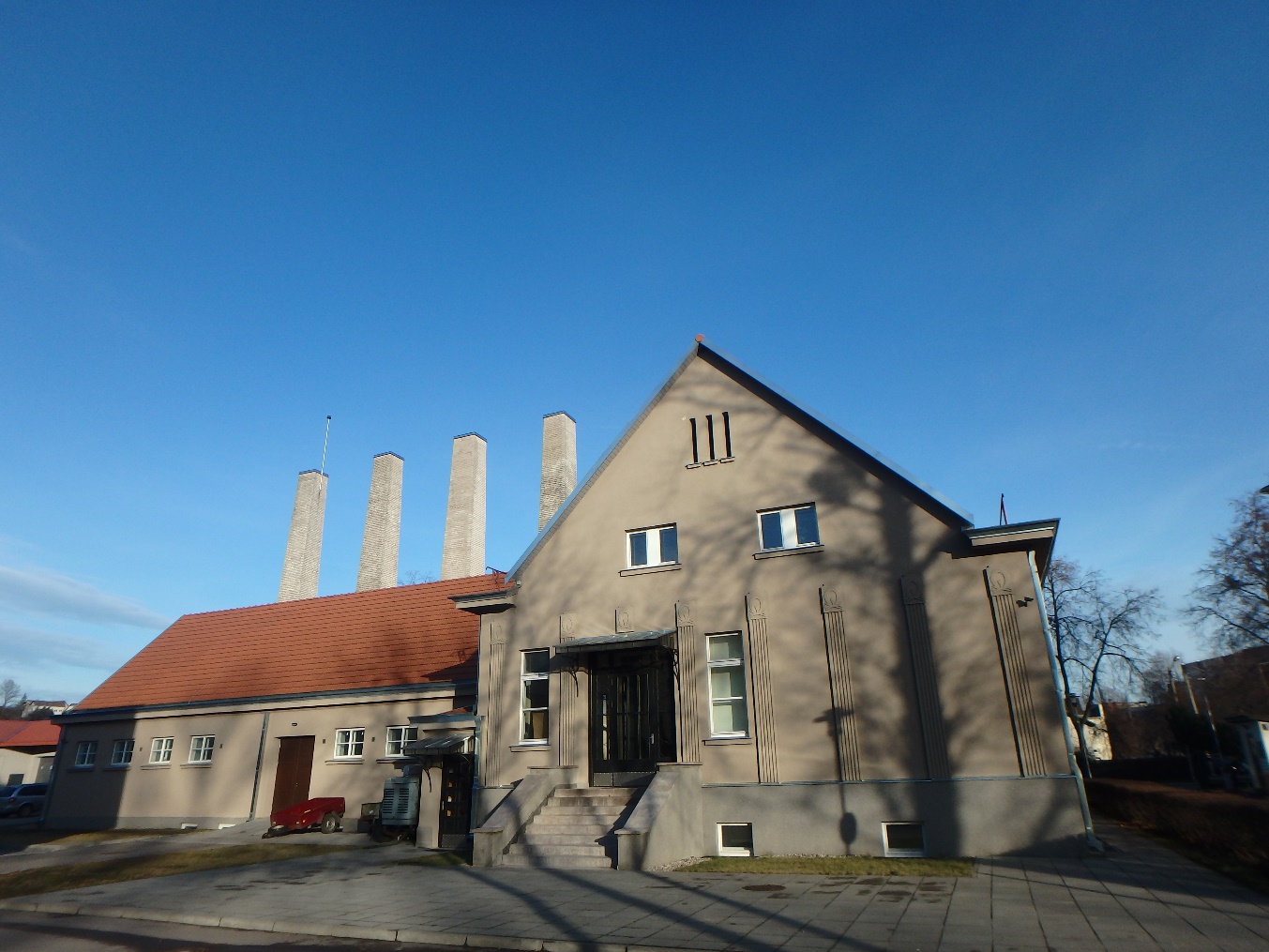 Nr.11PavadinimasPagrindinis PV fasadasPagrindinis PV fasadasPagrindinis PV fasadasPagrindinis PV fasadasFotografavoFotografavo                 Toma Karoblytė                 Toma Karoblytė                 Toma Karoblytė                 Toma KaroblytėData2016-12-29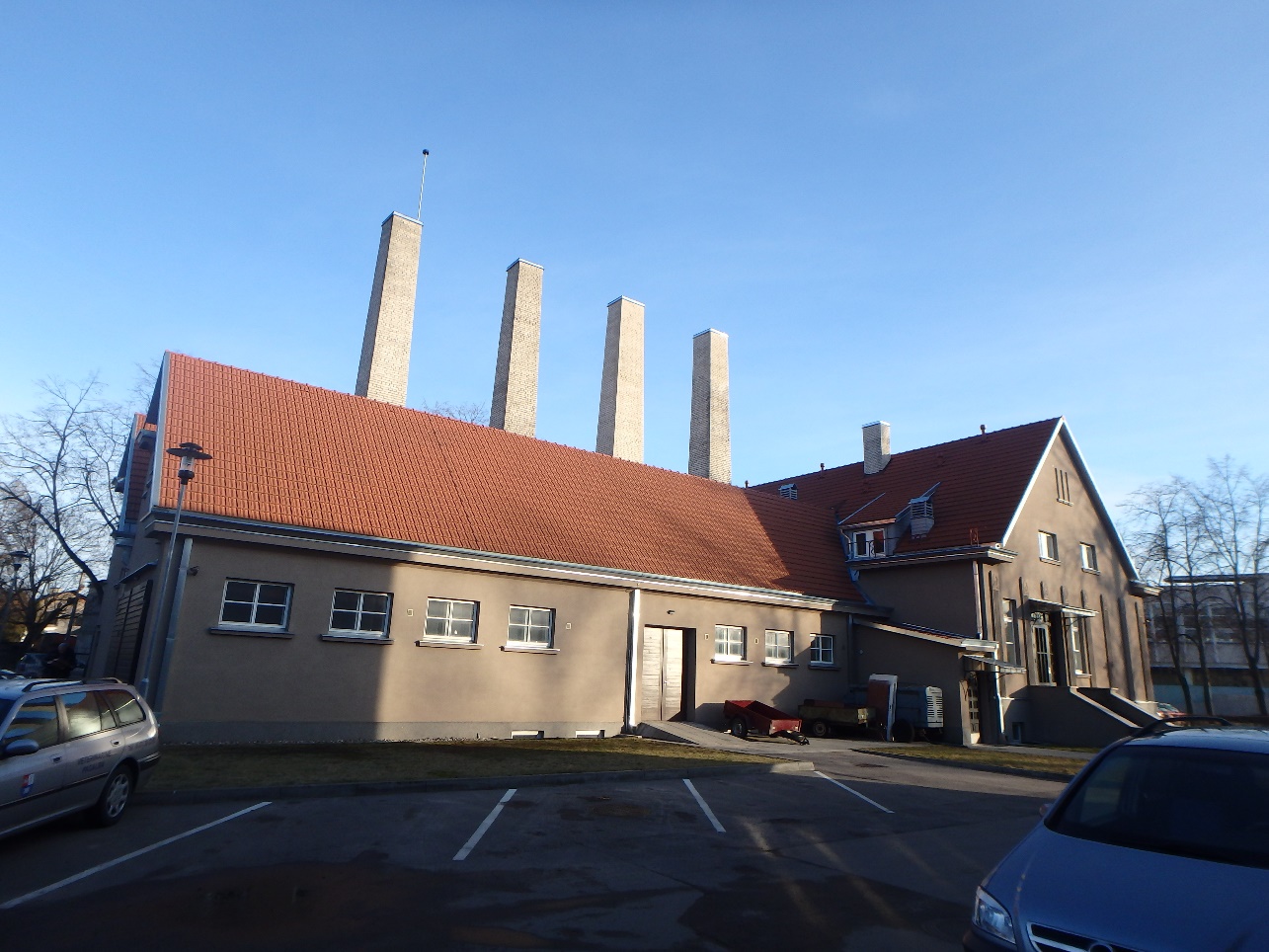 Nr.22Pavadinimas         PV fasadas ir kaminaiPV fasadas ir kaminaiPV fasadas ir kaminaiPV fasadas ir kaminaiFotografavoFotografavo                     Toma Karoblytė                     Toma Karoblytė                     Toma Karoblytė                     Toma KaroblytėData2016-12-29Kultūros vertybės kodas:30609Kultūros vertybės kodas:30609Kultūros vertybės kodas:30609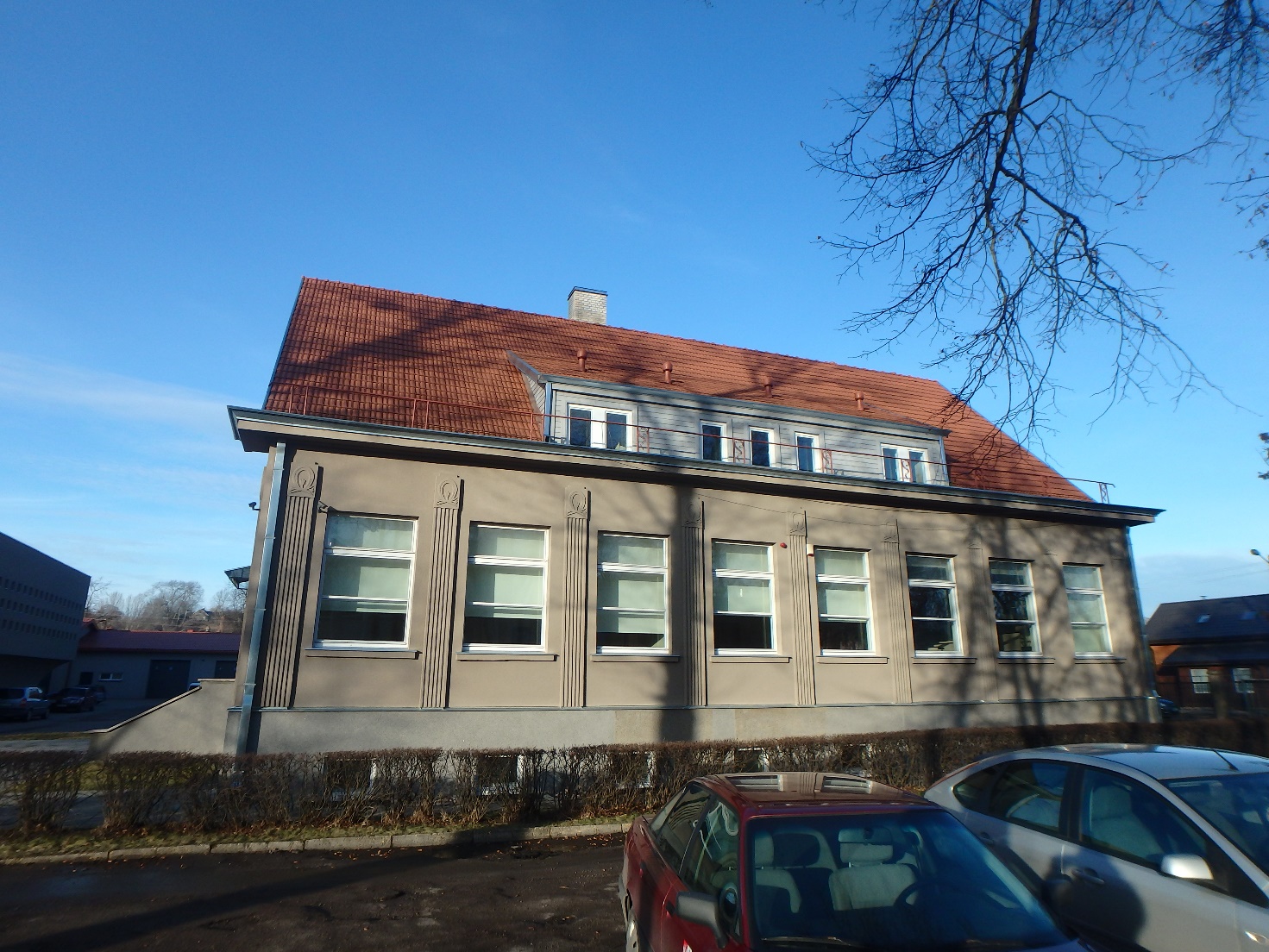 Nr.33PavadinimasPR fasadasPR fasadasPR fasadasPR fasadasFotografavoFotografavoToma KaroblytėToma KaroblytėToma KaroblytėToma KaroblytėData2016-12-29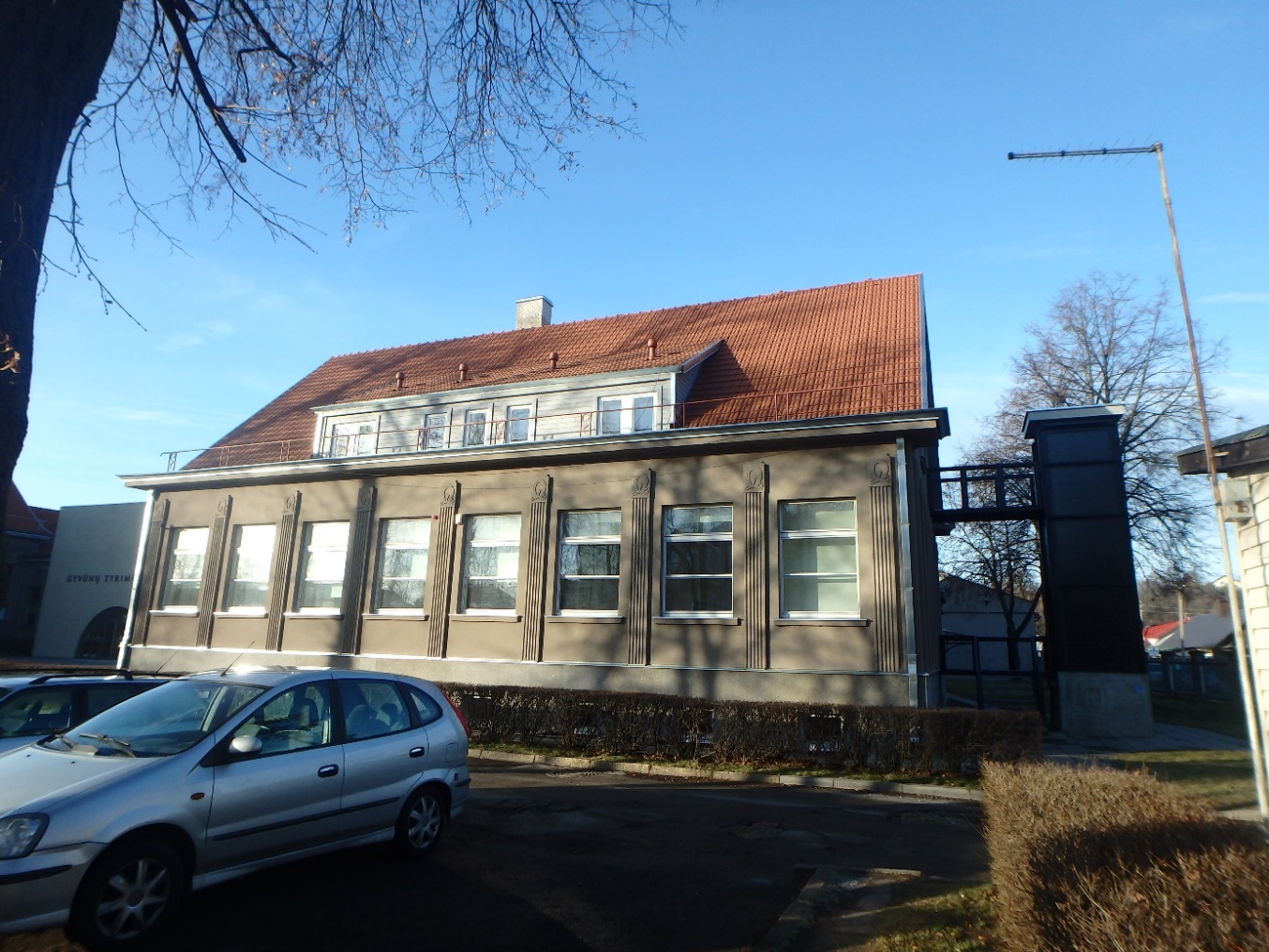 Nr.44PavadinimasVaizdas iš ŠR pusėsVaizdas iš ŠR pusėsVaizdas iš ŠR pusėsVaizdas iš ŠR pusėsFotografavoFotografavo                          Toma Karoblytė                          Toma Karoblytė                          Toma Karoblytė                          Toma KaroblytėData2016-12-29Kultūros vertybės kodas:30609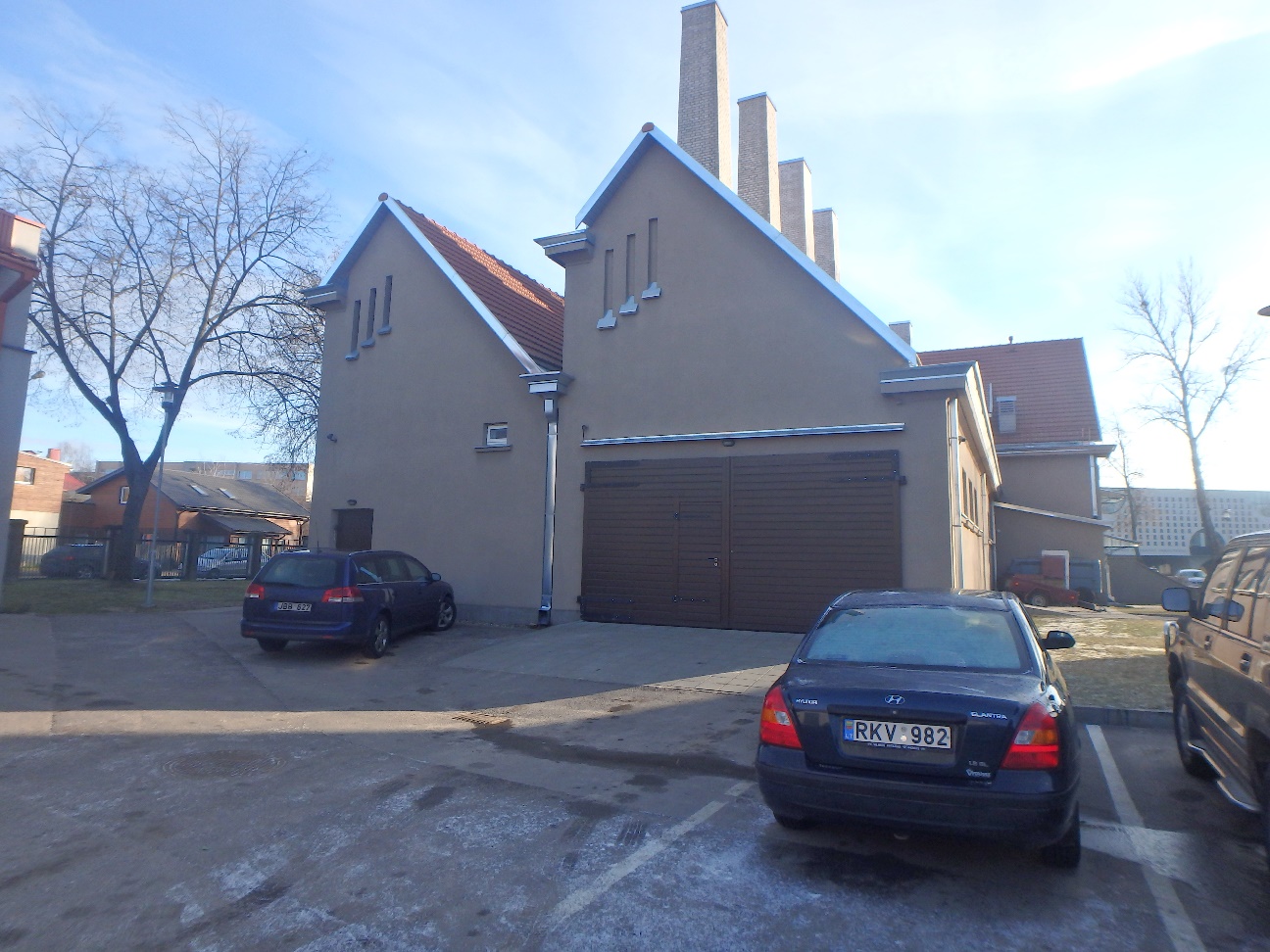 Nr. 5                           Pavadinimas  Vaizdas iš kiemo pusės Fotografavo                       Toma Karoblytė                                                                                    Data 2016-12-29Nr. 5                           Pavadinimas  Vaizdas iš kiemo pusės Fotografavo                       Toma Karoblytė                                                                                    Data 2016-12-29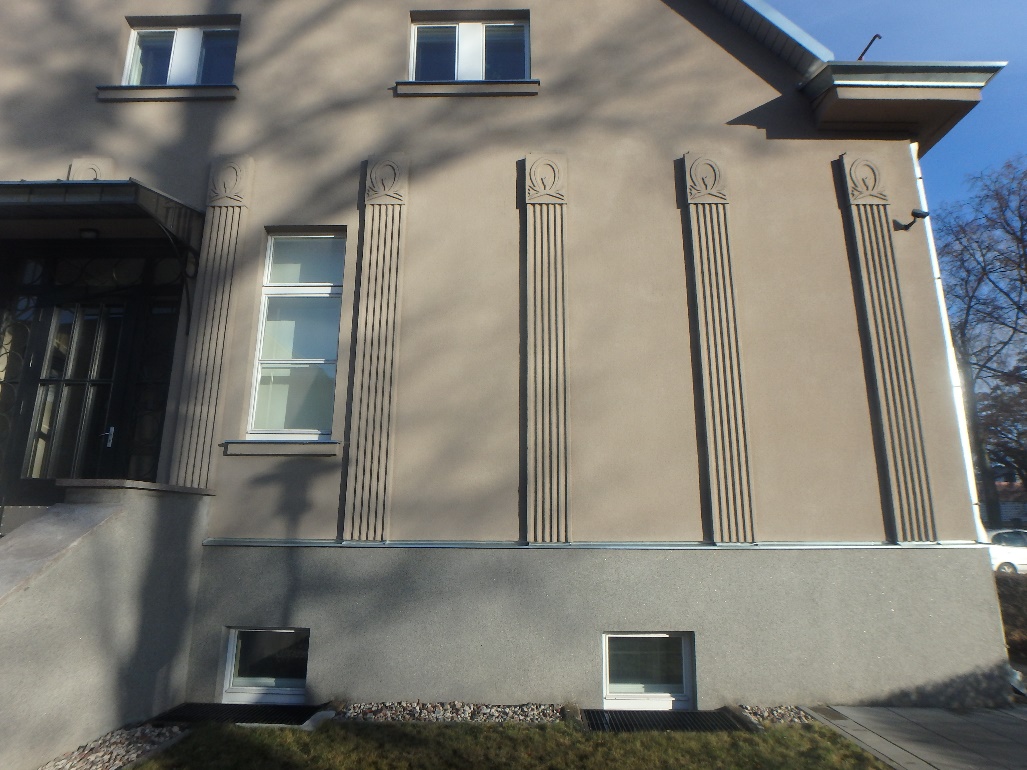 Nr. 6                         Pavadinimas Fasado puošybos elementaiFotografavo                         Toma Karoblytė                                                                            Data 2016-12-29Nr. 6                         Pavadinimas Fasado puošybos elementaiFotografavo                         Toma Karoblytė                                                                            Data 2016-12-29Kultūros vertybės kodas:30609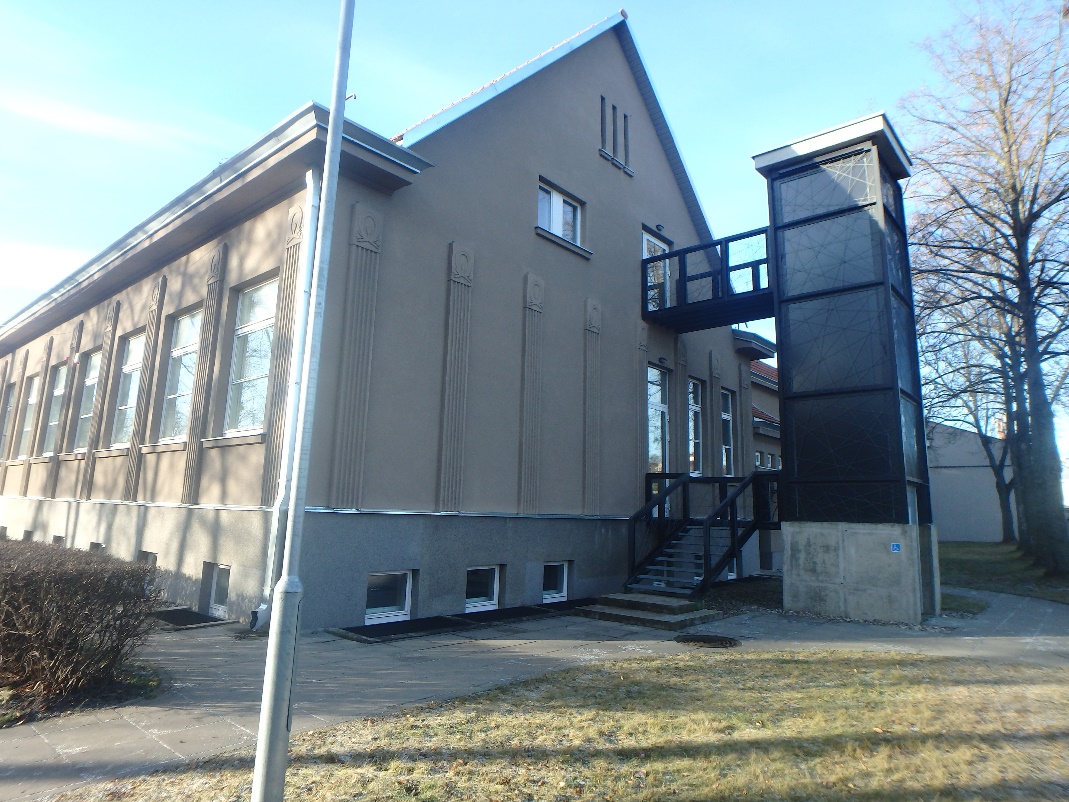 Nr. 7                           Pavadinimas  ŠR fasadas Fotografavo                       Toma Karoblytė                                                                                 Data 2016-12-29Nr. 7                           Pavadinimas  ŠR fasadas Fotografavo                       Toma Karoblytė                                                                                 Data 2016-12-29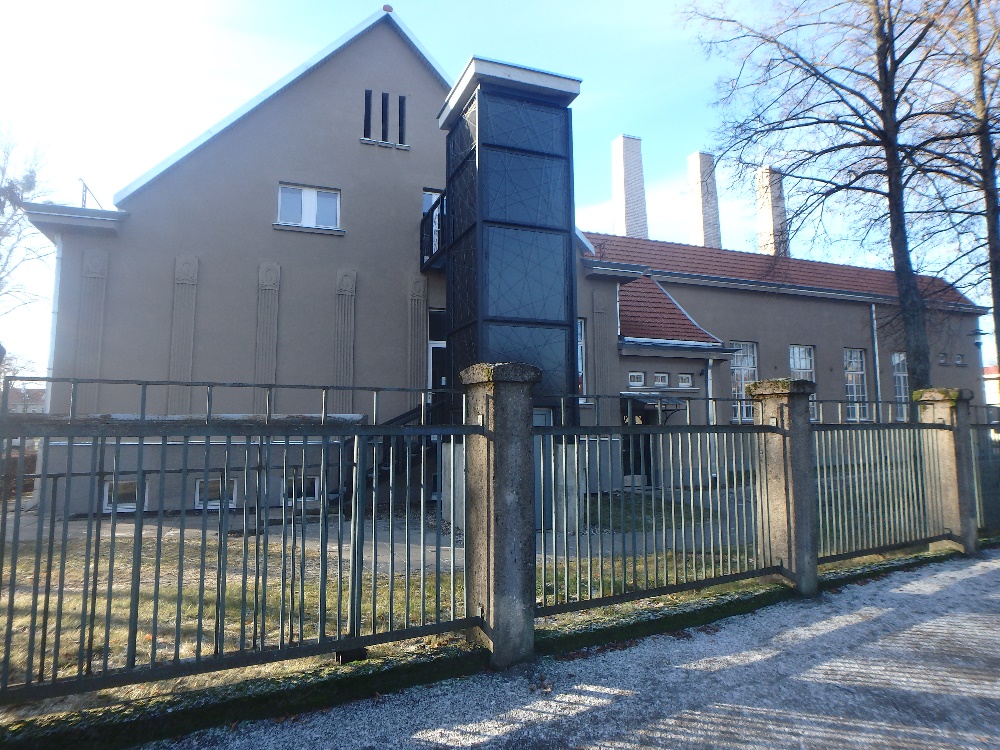 Nr. 8                       Pavadinimas Vaizdas iš ŠR gatvės pusėsFotografavo                         Toma Karoblytė                                                                            Data 2016-12-29Nr. 8                       Pavadinimas Vaizdas iš ŠR gatvės pusėsFotografavo                         Toma Karoblytė                                                                            Data 2016-12-29